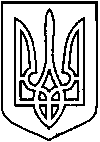 СЄВЄРОДОНЕЦЬКА МІСЬКА ВІЙСЬКОВО-ЦИВІЛЬНА АДМІНІСТРАЦІЯ  СЄВЄРОДОНЕЦЬКОГО РАЙОНУ  ЛУГАНСЬКОЇ  ОБЛАСТІРОЗПОРЯДЖЕННЯкерівника Сєвєродонецької міської  військово-цивільної адміністрації24 січня 2022  року                                                                                       № 146     Про виплату матеріальної винагороди за ефективне управління комунальним майном директору комунального підприємства «Сєвєродонецькводоканал» ЗУБЕНКУ Олексію ОлександровичуКеруючись Законами України «Про військово-цивільні адміністрації»,   «Про місцеве самоврядування в Україні», на підставі пункту 3.2 розділу 3 «Умови матеріального забезпечення керівника» Контракту про призначення директора комунального підприємства «Сєвєродонецькводоканал»                           від 21.12.2021, враховуючи службову записку  заступника керівника Сєвєродонецької міської військово-цивільної адміністрації Олега КУЗЬМІНОВА, яка зареєстрована загальним відділом Сєвєродонецької міської військово-цивільної адміністрації 04.01.2022 с.з. 1,                                                ПОГОДИТИ виплату директору комунального підприємства «Сєвєродонецькводоканал» ЗУБЕНКУ Олексію Олександровичу матеріальної винагороди за ефективне управління комунальним майном за рахунок частини чистого прибутку, що залишається у розпорядженні підприємства, у розмірі посадового окладу в межах фонду заробітної плати.Головному бухгалтеру комунального підприємства «Сєвєродонецькводоканал» здійснити виплату матеріальної винагороди ЗУБЕНКУ Олексію Олександровичу.Дане розпорядження підлягає оприлюдненню. Контроль за виконанням цього розпорядження покладаю на                             заступника керівника Сєвєродонецької міської військово-цивільної адміністрації Олега КУЗЬМІНОВА. Керівник Сєвєродонецької міськоївійськово-цивільної адміністрації 			         Олександр СТРЮК